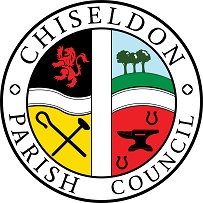 You are summoned to the Planning, Transport Development and Highways COUNCIL MEETING.AGENDAon Thursday 25th August 2022 at 7.30pm.  at the Old Chapel Office, Butts Road, Chiseldon.  Public recess   -   to receive questions and comments from the public on Council related matters.  Members of the public are allowed to address the Chairman for 3 minutes.  No decisions will be taken at this meeting. Discussion will only take place when a subject raised is within an agenda item.  Maximum 10 minutesList attendances and vote on approval of apologies for absence (Absences 			without apologies to be noted separately)2. Declarations of interests - and vote on any dispensations requested.3. Approval of minutes – from 28th July 2022. 4. Action points	5. Planning.   Discussion & vote on S/HOU/22/1132. 23 Carisbrook Terrace. Alterations to front porch and single storey rear extension.6. Planning. Discussion & Vote on S/LBC/22/1113. Former Cottage/Restaurant Burderop Park. Alterations to the Cottage/ Restaurant building to internally re-order residential  unit RC04, re-introduce an entrance door on the north elevation of the former restaurant and re-introduce a window at first floor level of the former restaurant (amended proposals following listed building consent S/LBC/20/1339).7. Planning. Discussion & vote on any planning applications received from Swindon Borough Council after the agenda is published. To be updated on the councils Facebook page and website.8. Neighbourhood Plan.   Cllr Kearsey to provide any necessary update. 9. Highways.  Review and possible vote on solar lighting at Strouds Hill carpark.  See additional information10. Highways –  Discussion and vote on whether to create an on-line petition on our website with regards to traffic lights at the A346/New Road junction for SBC. If it reaches 350 signatures SBC must discuss at a council meeting. See additional information11. Transport.   No items12. 2023/24 Budget discussion. Items to be included with approximate values for the budget for next year.  Final review in Septembers meeting. 13.  Items for next agenda. (Cannot be discussed and/or voted on at this meeting)The next meeting will be on Thursday 22nd September 2022 7.30pm. The Old Chapel Office, Butts Road, Chiseldon.  Contact details  Mrs Clair Wilkinson,    Clerk 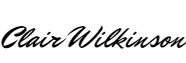 clerk@chiseldon-pc.gov.uk     Tel 01793 740744      Signed by Clerk:    C Wilkinson    Dated: 18.8.2022Committee members:Cllrs Ian Kearsey (Committee Chairman), Steve Duke (Committee Vice Chairman), Matt Harris, Jenny Jefferies, Pauline Barnes, Chris Rawlings, Danielle Simpson, Raj Patel. Public notice – if you comment during public recess at a council meeting your personal details (such as name and address as relevant) will be recorded on the minutes.  Please advise the Clerk at the time of speaking if you do not wish your personal details to be noted.  Please see our privacy policy on www.chiseldon-pc.gov.uk for full details of how we store & manage data. Legislation to allow the council to vote and/or act:  Item 9. Solar lights. LG&RA 1997 s.31 (Crime prevention)The public should request a copy of additional materials for agenda items, directly to the clerk at clerk@chiseldon-pc.gov.ukChiseldon Parish Council under law, has a duty to conserve biodiversity under the Natural Environment and Rural Communities Act 2006 and consider the impact of their decisions under the Crime and Disorder Act 1998 Section 17.Councillors will review their decisions when required, with these acts in mind, and they will be minuted accordingly.For more details see our “Biodiversity Duty” and Crime and Disorder” policy  which will appear on our website www.chiseldon-pc.gov.uk as soon as possible.